УДК 514НАЗВАНИЕ СТАТЬИ НА РУССКОМ ЯЗЫКЕИ. О. Фамилия1 (первого автора), И. О. Фамилия2 (второго автора)1Организация, в которой работает первый автор, город, страна2Организация, в которой работает второй автор, город, странаАннотация – (От 500 до 1500 знаков, содержащая: актуальность темы, цель, задачи, методы исследования, результаты, выводы).Статья в обязательном порядке должна начинаться с аннотации, в которой кратко должны быть указаны основные результаты, представленные в статье. Формат аннотации: текст набирается шрифтом TimesNewRoman 12 пунктов жирным стилем, слова «Аннотация» и «Ключевые слова» выделяются курсивом.После аннотации делается пропуск строки, и в следующей строке должны быть указаны ключевые слова и словосочетания (не более 5). Ключевые слова должны отражать предмет исследования.Ключевые слова – образец, оформление, статья.I. ВведениеТекст набирается в редакторе MicrosoftWord или аналогичном и представляется в формате Word 2003. Размер бумаги – А 4 (210297), все поля – по 2 см. Текст – в одну колонку, шрифт TimesNewRoman 12пунктов, интервал 1,15. Абзацный отступ – 1,2, выравнивание – по ширине.Текст статьи должен быть в обязательном порядке структурирован с применением стандартных названий разделов: «Введение», «Постановка задачи», «Теория», «Результаты экспериментов», «Выводы и заключение».В разделе «Введение» должен быть дан литературный обзор по теме статьи со ссылками на источники из списка литературы, из которого должна вытекать постановка задачи. Задача исследования должна быть сформулирована ясно, с применением специальной терминологии. Теоретические и экспериментальные исследования размещаются, соответственно, в разделах «Теория» и «Результаты экспериментов». Не допускается публикация ранее известных результатов без ссылки на источник цитирования.Разделы нумеруются римскими цифрами, названия разделов располагаются в центре прописными буквами шрифтом TimesNewRoman 12 пунктов. Переносы в названиях разделов не допускаются. В конце названия раздела точка не ставится. Перед названием раздела предусмотрен пропуск строки. II. Постановка задачиДоклады должны начинаться с названия статьи, расположенного в центре и набранного шрифтом TimesNewRoman 12 пункта прописными буквами, точка в конце не ставится.После названия статьи следует пропуск строки. Ф.И.O. авторов указываются в центре шрифтом TimesNewRoman 12 пунктов. В следующей строке указывается организацию, в которой работают (учатся) авторы (соавторы). Если статья имеет несколько соавторов из разных организаций, то все организации указываются одна под другой. Для указания принадлежности конкретного автора к конкретной организации используется система цифровых надстрочных индексов. Шрифт для указания организаций – TimesNewRoman курсив 12 пунктов.III. ТеорияОформление рисунковРисунки и фотографии должны быть четкие, хорошего качества. Рисунок должен быть сохранен как рисунок в отдельном файле и  вставлен в текст статьи. Вставка рисунка осуществляется непосредственно в текст. Расположение подрисуночных подписей внутри рисунка не допускается, подписи набираются непосредственно в тексте статьи с использованием шрифта TimesNewRoman 12 пунктов. Подписи к рисункам должны быть отформатированы по центру. После подписи к рисунку следует пропустить строку. При ссылке на рисунок в тексте статьи допускается только сокращение «pис.», которое пишется со строчной буквы. 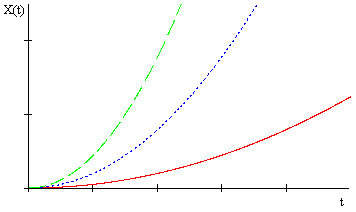 Рис. 1. Пример оформления рисункаОформление таблицТаблицы нумеруются арабскими цифрами по порядку следования в тексте. Слово «Таблица» пишется прописными буквами, шрифт TimesNewRoman 12 пунктов, и располагается по центру. На следующей строке заглавными буквами пишется название таблицы шрифтом TimesNewRoman 12 пунктов. Шрифт для содержимого таблицы устанавливается TimesNewRoman 12 пунктов, см. Табл. 1. Таблица располагается по центру, перед таблицей пропустить строку.ТАБЛИЦА 1название таблицыОформление формулФормулы набираются в стандартном редакторе MicrosoftEquation 1 или 2 (Обычный размер 12 пт, Крупный индекс 10 пт, Мелкий индекс 7пт, Крупный символ 18 пт, Мелкий символ 12 пт.). Формулы должны  располагаться по центру. Например:.			                           (1)Используется сквозная нумерация формул по порядку следования в статье. Если ссылки на формулу не предусмотрены по тексту, формула не нумеруется. Номер формулы указывается в круглых скобках с правого края. При ссылке на формулу в тексте статьи номер формулы указывается также в круглых скобках.IV. Результаты экспериментовДля указания размерности физических величин в тексте статьи допускается использование единиц системы СИ. Использование внесистемных единиц допускается лишь в тех случаях, когда это является общепринятым стандартом обозначения в той или иной отрасли.В числовых интервалах физических величин вместо дефиса ставится многоточие (например, 40…50 см).Аббревиатуры, употребляемые как прилагательные, пишутся через дефис (например:ИК-спектроскопия, ПЭ-пленка, ЖК-состояние).Аббревиатуры пишутся единообразно по всей статье (например:ЭДС или э.д.с.; КПД или к.п.д.).Градусы Цельсия: , а не 5°. Угловые градусы никогда не опускаются: 5°…10°, а не 5…10°; на осях рисунков: θ, град, а не θ°. Размерности переменных пишутся через запятую (E, кДж/моль).V. Выводы и заключениеСписок литературы указывается отдельным ненумерованным разделом.  При сравнении полученных авторами теоретических и экспериментальных результатов с результатами работ, выполненных ранее, необходимо ссылаться на источник, где эти результаты были описаны, например, [1]. Нумерация источников производится в порядке цитирования и указывается в квадратных скобках.Источник финансирования. БлагодарностиНаучный руководитель И. О. Фамилия, должность, звание, организация, в которой работает научный руководитель, город, страна.Список литературы1. Бакут П.А., Жулина Ю.В., Иванчук Н.А. Обнаружение движущихся объектов / Под ред. П.А. Бакута. М.: Сов.радио, 2021. 288 с.2. Khludnev A. M., Kovtunenko V. A. Analysis of cracks in solids. Southampton. Boston: WITPress, 2020. 120 p.3. Реутов С., Сафронов Е.Комплектные поставки орудий труда как средство создания системы машин // Вопросы Экономики. 2020. № 1. С. 57-67.4. Khludnev A. M., Kovtunenko V. A. Analysis of cracks in solids. Southampton // Eur. J. 2017. Vol. 2.Pp. 1-3.5. Фиценс Ж. Человеческий капитал: как измерить или увеличить его стоимость. М.: Вектор, 2006. 327 с. URL: http://www.eletarium.ru (дата обращения: 30.09.2023).6. Граф Н. Казахская ртуть тревожит омичей // Российская газета от 15.08.2011. URL: http://en.kazgeo.kz/news/2011/08/108.html (дата обращения: 02.09.2023).№ п/пСтилиШрифт1ТекстTimes New Roman 2ФункцияTimes New Roman 3ПеременнаяTimes New Roman 4Строчные греческиеSymbol5Прописные греческиеSymbol6СимволSymbol7ЧислаTimes New Roman